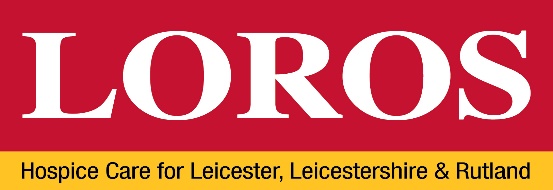 Registered Charity No: 506120GIFT AID DECLARATION – for past, present and future donationsPlease complete and return to LOROS Fundraising Department, .I would like LOROS to treat this donation, any donations I make in the future and any I have made in the past 4 years as Gift Aid donations. I am a UK taxpayer and understand that if I pay less Income Tax and/or Capital Gains Tax than the amount of Gift Aid claimed on all my donations in that tax year it is my responsibility to pay any difference. I understand that LOROS will reclaim 25p of tax on every £1 that I give.  Please notify the charity or CASC if you: Want to cancel this declaration Change your name or home address No longer pay sufficient tax on your income and/or capital gains. If you pay Income Tax at the higher or additional rate and want to receive the additional tax relief due to you, you must include all your Gift Aid donations on your Self Assessment tax return or ask HM Revenue and Customs to adjust your tax code.Details of DonorTitle:……………………….. Forename/s: …………………………………. Surname: ……………………………….Address (home address):…………………………………………………………………………………………………………………………………………………………………………………………………………………………………………………………………………………………………………………………………………………………………………………………Post Code: …………………………………………………………………  ID (Office use only) ……….……………………Email: ………………………………………………………………………………………………………………………….....           I am a UK tax payer                               Date: ………………………………………..